от 27 апреля 2017 года                                                         № 10РАСПОРЯЖЕНИЕО создании  патрульных групп на территориимуниципального образования  «Шалинское сельское поселение»Руководствуясь Федеральным законом Российской Федерации от 21.12.1994г. № 69-ФЗ «О пожарной безопасности», Федеральным законом Российской Федерации от 21.12.1994г. № 68-ФЗ «О защите населения и территорий от чрезвычайных ситуаций природного и техногенного характера, Федеральным законом от 06.10.2003г. № 131-ФЗ «Об общих принципах организации местного самоуправления в Российской Федерации» и в целях достижения высокого уровня готовности и слаженности к оперативному реагированию на природные загорания и эффективным действиям по их тушению на начальном этапе и недопущению перехода пожаров на населенные пункты, а также в лесной фонд, пресечение незаконной деятельности в лесах:1. Утвердить состав патрульных групп для выявления фактов сжигания населением мусора,  загораний (горения) растительности на территории населенных пунктов муниципального образования «Шалинское сельское поселение»,  а также идентификации термических точек, определение площади пожара, направления и скорости распространения огня (Приложение 1).2. Дежурство патрульных групп организовать в период повышенной пожарной опасности и в условиях действия особого противопожарного режима (ежедневно)3. Обнародовать данное распоряжение в местах массового скопления  людей, на сельских сходах и на информационных стендах.4. Контроль за выполнением настоящего распоряжения оставляю за собой.    Глава администрации, председатель КЧС и ОПБ администрации МО«Шалинское сельское поселение»                                               С. Л. Николаев            Приложение №1                                                                      к распоряжению  КЧС и ОПБ администрации МО «Шалинское сельское поселение»от  27 апреля  2017 г. № 10Состав патрульных групп для выявления фактов сжигания населением мусора,  загораний (горения) растительности на территории населенных пунктов  МО «Шалинское сельское поселение»,  а так же идентификации термических точек, определение площади пожара, направления и скорости распространения огня«ШАЛЕ ЯЛ КУНДЕМ» МУНИЦИПАЛЬНЫЙ
ОБРАЗОВАНИЙЫН АДМИНИСТРАЦИЙЖЫН ТУРГОЧ КАЙШЕ СИТУАЦИЙ-ВЛАКЫМ ОНЧЫЛГОЧ КОРАНДЫМЕ ДА ПЫТАРЫМЕ ДА ТУЛАЗАП ЛУДЫКШЫДЫМЫЛЫКЫМ ШУКТЫМО ШОТЫШТО КОМИССИЙ ПРЕДСЕДАТЕЛЬЖЕ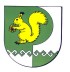 ПРЕДСЕДАТЕЛЬ КОМИССИИПО ПРЕДУПРЕЖДЕНИЮИ ЛИКВИДАЦИИ ЧРЕЗВЫЧАЙНЫХ СИТУАЦИЙ И ОБЕСПЕЧЕНИЮ ПОЖАРНОЙ БЕЗОПАСНОСТИ АДМИНИСТРАЦИИМУНИЦИПАЛЬНОГООБРАЗОВАНИЯ«ШАЛИНСКОЕ СЕЛЬСКОЕ ПОСЕЛЕНИЕ»№п/пНаселенные пункты Фамилия, имя, отчествоЗанимаемая должность примечаниед.Кортасенерд.Изи Шургас.Мушераньпоч.Яраморд.Большой Яраморд.Памашсолад.ПинжедурГригорьева И.Г. Николаев С.А.Иванова Л.А.специалистводитель ОП Изи Шурга пенсионеркапо согласованиюпо согласованию д.Осипсолад.Мизинерд.Тойметсолад.Кугу Шургад.УпамашСавельев В.Н.Оразаев В.А.Декин И.В.специалист I категориидиректор МОУ «Кумужъяльская  ООШ»временно не работает по согласованиюпо согласованиюд.Кумужъялд.Вонжедурд.Большая Мушераньд.Лапкасола Осипова В.Н. Иванов И.С.Березин В.М.главный специалистводитель ОП Изи Шургавременно не работаетпо согласованиюпо согласованиюд.Большие Шали д. Купсолад.Олыкъялд.Кучукенерд.Елейкинод.ШиншедурНиколаев С.Л.Кольцова В.Ф.Алексеев Г.И.глава администрации главный специалистмастер котельной д.Большие Шалипо согласованиюд.Азъялд.Егоркинод.Большой Кулеялд.Малый КулеялЧавайн Э.В.Гаврилова М.Б.Ямайкин А.В.ведущий специалистработник ВУСвременно не работаетпо согласованиюпо согласованию